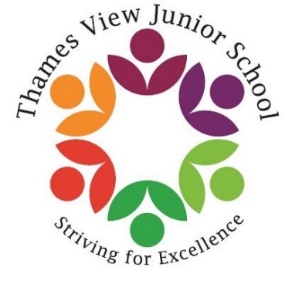 Introduction:At Thames View Junior School we see Personal, Social, Health and Economic Education underpins all we do:PSHE is important and necessary part of all pupil’s education. The promotion of pupils’ personal development (which includes their social development) is a fundamental aspect of education and underpins all other learning.Through our curriculum, our school environment and our school ethos, we promote pupil’s self-esteem and emotional well-being and help them to form and maintain worthwhile and satisfying relationships based on respect for themselves and for others, at home, at school, at work and in the community.Aims:Through our PSHE curriculum, we aim that our pupils will:Develop spiritually, morally, socially and culturallyDevelop self-confidence and self-responsibilityValue themselves and othersAcknowledge and appreciate difference and diversityBe independent, responsible and active members of societyLearn to make informed choicesUnderstand their emotionsDevelop the ability to form good relationshipsUnderstand what constitutes a safe and healthy lifestyle Build their characteristicsPromote equalityTeaching and learningPSHE at Thames View Junior School follows the Jigsaw scheme of work. The aim of this scheme is to provide pupils with the knowledge, understanding, attitudes, values and skills they need in order to reach their potential as individuals and within the community. Pupils are encouraged to take part in a wide range of activities and experiences across and beyond the curriculum, contributing fully to the life of their school. All subject areas may contribute to PSHE, although certain subjects may have a more significant role to play (Science, RE, PSHE). Pupils’ achievements are praised and children received rewards in a special reward assembly every Friday. During timetabled PSHE lessons, an emphasis is placed on active learning through planned discussions, circle-time, investigations, role-play activities, group work and problem solving. All teachers will provide a safe learning environment throughout lessons. Beyond timetabled PSHE lessons, pupils are supported in applying the skills they are learning in real life situations. Jigsaw content Jigsaw covers all areas of PSHE from the primary phase, as the table below shows:ResourcesEach year group is provided with their own Jigsaw folder with teacher guideline which outlines the programme, how to deliver it and what resources are required. Teachers are provided with a Jigsaw character and the chime to assist in lessons. Assessment Teachers begin the topic with a baseline ‘mind map’ where teachers will gather evidence of what the children know and what needs to be developed over the half term. This will inform teachers of any additional tailoring that needs to take place. An end of half term assessment will take place, where teachers will make a decision about who has achieved the targets.We have clear expectations of what the pupils will know, understand and be able to do at the end of each year. We have a reward assembly every week which celebrated personal achievements within school, including those of our core values: compassion, respect, perseverance, co-operation, honesty, courage. Other Documents and AppendixesThis policy should be read in conjunction with the Teaching and Learning Policy and the National Curriculum. Examples of class books: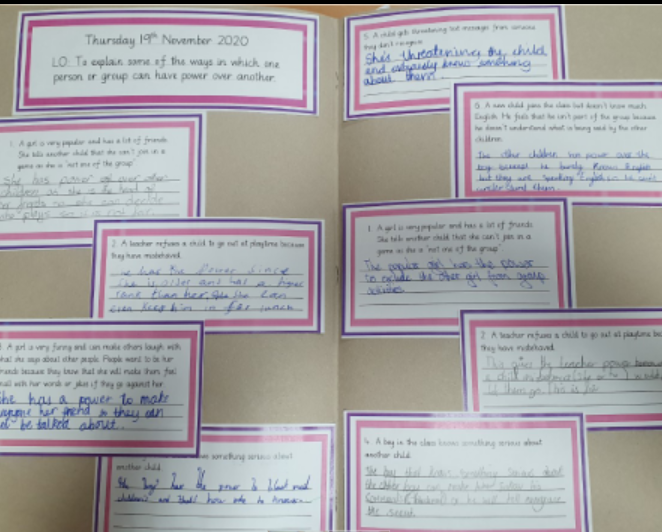 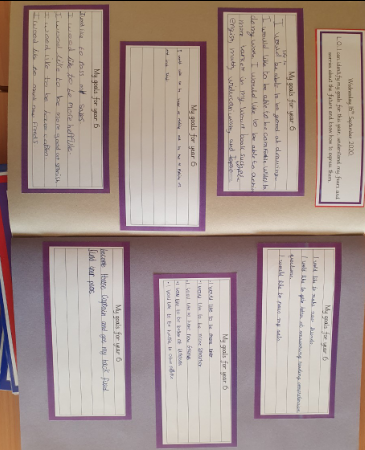 Governor Approval and Review Confirmation that the policy for PSHE, in respect of Thames View Primary School, has been discussed, approved and ratified by the Governing Body: Signed by: Chair of Governors: …………………………………    Date……………………………Head Teacher: …………………………………………                   Date: …………………………...Approved at the Governing Body Meeting on: …………………………………..Date for next review: July 2023 TermPuzzle nameContentAutumn 1Being Me in My WorldIncludes understanding my place in class, school and global communityAutumn 2Celebrating DifferenceIncludes anti-bullying and diversity workSpring 1Dreams and GoalsIncludes goal setting, aspirations, working together to design and organise eventsSpring 2Healthy MeIncludes drugs and alcohol education, self-esteem and confidence as well as healthy life choicesSummer 1RelationshipsIncludes understanding friendship, family and other relationship, conflict resolution and communication skillsSummer 2Changing MeIncludes sex and relationship education in the context of looking at change 